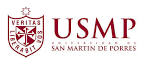 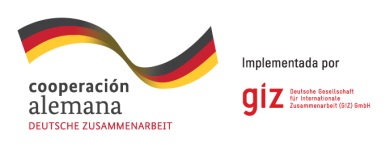 FORMULARIO DE POSTULACIÓNPrograma de Becas para Tesis de Grado en Perú2015DATOS DEL POSTULANTEDATOS DE LA UNIVERSIDAD A LA QUE PERTENECEDOCUMENTOS SOLICITADOSNombreApellidosNacionalidadDocumento de IdentidadE-mailNombre de la UniversidadSede de Facultad o EscuelaAsignatura que cursaPaísFormulario de PostulaciónCarta de Recomendación del Director UniversidadCarta de Compromiso postulanteCurrículum Simple Preinscripción online en web Entrega de documentos en plazos establecidos